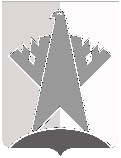 ДУМА СУРГУТСКОГО РАЙОНАХАНТЫ-МАНСИЙСКОГО АВТОНОМНОГО ОКРУГА – ЮГРЫРЕШЕНИЕ22 сентября 2023 года							                         № 538-нпаг. СургутВ соответствии с Федеральным законом от 10 июля 2023 года № 287-ФЗ
«О внесении изменений в отдельные законодательные акты Российской Федерации», в целях приведения в соответствие с Федеральным законом от 07 февраля 2011 года № 6-ФЗ «Об общих принципах организации и деятельности контрольно-счетных органов субъектов Российской Федерации, федеральных территорий и муниципальных образований»  Дума Сургутского района решила:1. Внести в решение Думы Сургутского района от 26 сентября 2011 года            № 82 «О Контрольно-счётной палате Сургутского района» следующие изменения:1) в преамбуле решения, пункте 6.1 статьи 6, пункте 4 статьи 10, пункте 11 статьи 20, пункте 2 статьи 25 приложения 1 к решению слова «Об общих принципах организации и деятельности контрольно-счетных органов субъектов Российской Федерации и муниципальных образований» заменить словами «Об общих принципах организации и деятельности контрольно-счетных органов субъектов Российской Федерации, федеральных территорий и муниципальных образований»;2) статью 9 приложения 1 к решению дополнить пунктом 5.1 следующего содержания:«5.1. Должностные лица Контрольно-счётной палаты, замещающие муниципальные должности, освобождаются от ответственности за несоблюдение ограничений и запретов, требований о предотвращении или об урегулировании конфликта интересов и неисполнение обязанностей, установленных Федеральным законом от 07 февраля 2011 года № 6-ФЗ «Об общих принципах организации и деятельности контрольно-счетных органов субъектов Российской Федерации, федеральных территорий и муниципальных образований» и другими федеральными законами в целях противодействия коррупции, в случае, если несоблюдение таких ограничений, запретов и требований, а также неисполнение таких обязанностей признается следствием не зависящих от них обстоятельств в порядке, предусмотренном частями 3 - 6 статьи 13 Федерального закона от 25 декабря 2008 года № 273-ФЗ «О противодействии коррупции».»;3) в пунктах 1, 4 статьи 23 приложения 1 к решению слова «официальном сайте Сургутского муниципального района Ханты-Мансийского автономного округа – Югры» заменить словами «официальном сайте Контрольно-счётной палаты Сургутского района». 2. Решение вступает в силу после его официального опубликования (обнародования), за исключением пункта 3 части 1 решения, действие которого распространяется на правоотношения, возникшие с 01 декабря 2022 года.О внесении изменений в решение Думы Сургутского района от 26 сентября 2011 года № 82 «О Контрольно-счётной палате Сургутского района»Председатель ДумыСургутского районаВ.А. Полторацкий22 сентября 2023 годаГлава Сургутского районаА.А. Трубецкой22 сентября 2023 года